                   Colegio Santa María de Maipú                               Departamento Primer Ciclo       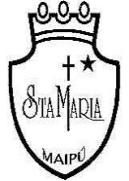 GUÍA DE AUTOAPRENDIZAJE Nº17 HISTORIA Y GEOGRAFÍA “LA CIVILIZACIÓN ROMANA” 3º BÁSICONombre: ___________________________________ Curso:3º___  Fecha: _______________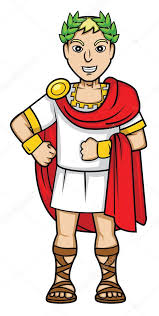 I.- Completa el siguiente esquema con las características de la Organización Política Romana. II. Lee las afirmaciones y escribe una V si es verdadera y una F si es falsa. Justifica las Falsas.7.-_________ Durante la Monarquía hubo 7 Reyes.________________________________________________________________________________________8.-_________ El actual congreso, es un legado de la antigua Roma.________________________________________________________________________________________9.- _________ Los  Comicios eran representados por hombres y mujeres de Roma.________________________________________________________________________________________10.- _________ Nuestro pais tiene un sistema de Gobierno Republicano- Democrata.________________________________________________________________________________________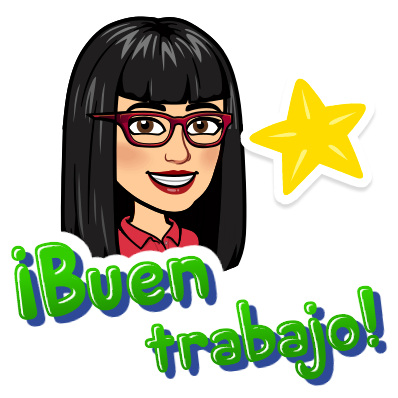 SÍNTESIS DE LA CLASE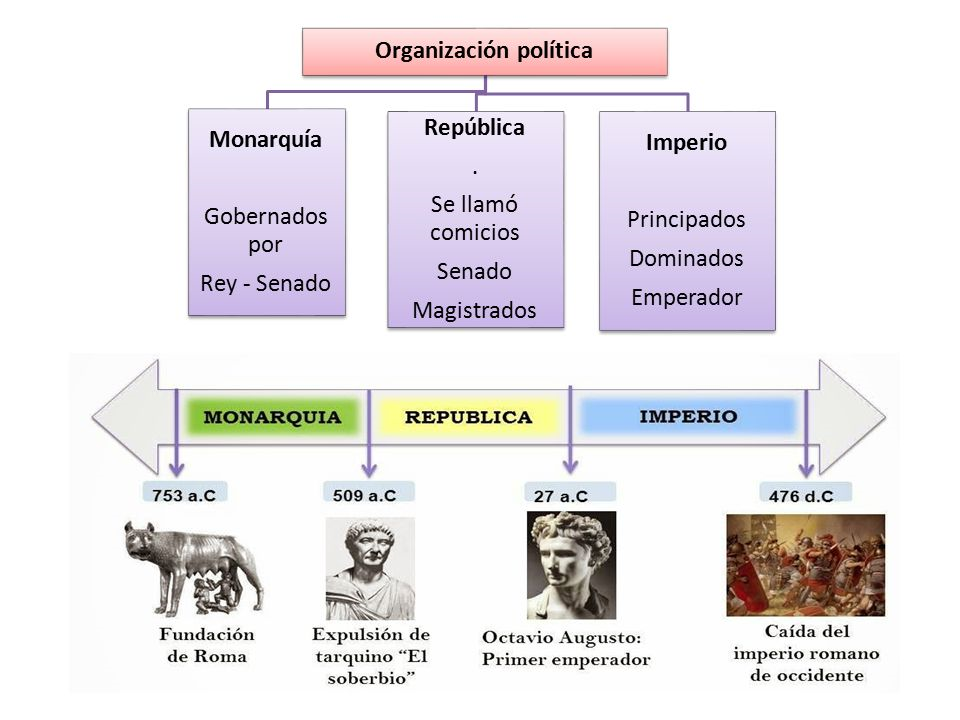 ________________________________________________